Конспект ООД по лего конструированию «Самолёты - спасатели» с использованием конструктора LEGO. Подготовительная группаЗадачи:
1.повторить основным приёмам сборки модели;
2. Формировать конструктивное мышление                                                                                                          3. Формировать правильное восприятие пространства;
4. Развивать мелкую моторику рук, зрительно–двигательную координацию;
5. Воспитывать доброту, отзывчивость, умение работать в команде.
Оборудование: интерактивная доска, конструктор LEGO на каждого ребенка.Ход:
Воспитатель:  Здравствуйте, ребята. Сегодня я пришла в наш детский сад, в группе обнаружила письмо. Посмотрим от кого оно?
Я получила сигнал SOS. Вы знаете, что такое SOS? Предполагаемые ответы.
SOS – это сигнал бедствия, просьба о помощи.                                                              «Наш самолет разбился, и мы оказались на необитаемом острове. Спасите нас, пожалуйста, дядя Федор и кот Матроскин.                                             Воспитатель:  Ребята, вы обязательно должны им помочь.                                                  Скажите, пожалуйста, как их спасти? Какими должны быть люди, которые спасают попавших в беду?
Предполагаемые ответы. (Добрыми, отзывчивыми)
Да, только отзывчивые, добрые, умеющие работать в команде, могут спасти пострадавших.
Воспитатель: Спасение людей - это тяжелая работа и только храбрые, и сообразительные могут с ней справиться. Давайте проверим, готовы ли мы оказанию помощи терпящим бедствие людям?
Послушайте мои загадки.
• Он стрекозу напоминает. С места в облака взлетает.
Отправляется в полет. Настоящий…(вертолёт)                                                                                            • Ни пера, ни крыла, а быстрее орла,
только выпустит хвост -
Понесется до звезд. (ракета)
• Крылья есть, есть нос и хвост. Но, поверьте, я не прост.
Есть моторы у меня. Очень быстрый я, друзья. (самолёт)

А какой это вид транспорта? Ответы. Правильно. Это воздушный транспорт.
Ребята, на каком транспорте можно добраться до людей, терпящих бедствие?
Правильно это самолет. А почему самолёт? На нём быстрей можно долететь до нужного места.Но прежде чем сесть в самолет и провести спасательную операцию. Нам надо его сконструировать. Ребята, сегодня я вам предлагаю посетить конструкторское бюро. А кто из вас знает, что такое конструкторское бюро? Предполагаемые ответы
 Это организация таких специалистов как инженеры – техники и инженеры – конструкторы. Они изобретают и конструируют, разрабатывают новые модели, используют чертежи и схемы. Занимаются новейшими технологиями и разработками. Я буду главный инженер-конструктор. Мне нужны самые ловкие, сообразительные, находчивые, одним словом – помощники                                                                                                                              Воспитатель:. Перед выполнением многих заданий. Нам нужно набраться сил, 
Физкультминутка
Руки ставим мы вразлет. (Руки в стороны)
Появился самолет. (Полетели как самолеты)
Мах крылом туда – сюда. (Наклоны влево-вправо)
Делай «раз» и делай «два». (Повороты вправо – влево)
Раз, два, три, четыре! (Хлопаем в ладоши)
Руки в стороны держите. (Руки в стороны)
Раз, два, три, четыре! (Прыжки на месте)
Друг на друга посмотрите. (Повороты влево – вправо)
Опустили руки вниз
И на место все садись!                                                                                                              Вот наша команда инженеров-конструкторов в полном составе и пора сказать девиз нашего конструкторского бюро.
ЛЕГО-это мир фантазий
ЛЕГО - мир идей, разнообразий
ЛЕГО - руки развивает
И мечтать нам не мешает.
Проходите в конструкторское бюро.                                                                                            Вспомним наши правила работы с конструктором:
• Работать с деталями по назначению. Не класть детали в рот, нос,уши.
• Не шуметь во время работы.
• Детали конструктора и оборудование хранить в специальном месте.
Воспитатель:  У меня есть конструкторский контейнер, в котором лежат разные детали для постройки самолета - спасателя. И сейчас мы с вами будем конструировать - Сегодня мы спроектируем самолет.Чтобы построить его, нам нужно выяснить, из каких частей он состоит?
Фюзеляж - это «корпус» самолета. В нем размещаются кабина, пассажирский салон и багажный или грузовой отсек.      - У самолета два крыла. Они прикреплены к центральной части фюзеляжа и удерживают самолет в небе.                                                                                     - Оперение представляет собой вертикально расположенный киль, помогающий управлять самолетом в полете.                                                                                         - Шасси - колеса нужны на земле: взлетать или садиться. Двигатели создают силу, которая отрывается от земли и взлетает в небо                                                                  Воспитатель: Готовы конструировать модель самолета? Тогда приступайте к работе.
Воспитатель: что у вас получилось?
(Дети рассматривают модели  самолета и их ответы.)
Молодцы! Вы создали каждый свой самолет. Вы – настоящие инженеры–конструкторы!
А теперь время проводить испытания.
После сборки самолета, проверяем все детали.
- Как вы думаете, ваши самолеты прошли испытание?
Предполагаемые ответы.                                                                                                             Ну тогда нам необходимо срочно вылетать и провести спасательную операцию.                                                                                                                                  - Вот и остров, на который мы прилетели на наших замечательных самолётах. (Дети подходят к импровизированному «острову», дяде Федору и коту Матроскину .Можно использовать интерактивную песочницу.).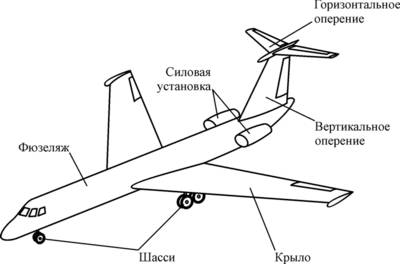 Пора возвращаться в детский сад. Снова летят на самолетах.В самолет всей гурьбой. Сели прокатитьсяНаш веселый самолет. В небо быстро мчится.Воспитатель: Вот мы и прибыль в детский сад.Рефлексия.
Воспитатель: Ребята, интересно вам было в конструкторском бюро? Для кого мы делали самолёты? (для спасателей)Мы с вами сегодня сделали большое, доброе дело для спасения людей, терпящих бедствие. Ведь не зря говорят: доброта от века к веку – украшает человека.